							     26.06.2024   259-01-04-130В целях обеспечения равных условий проведения агитационных публичных мероприятий в форме собраний зарегистрированным кандидатам, их доверенным лицам, избирательным объединениям, руководствуясь пунктами 1, 3 статьи 53 Федерального закона от 12.06.2002 № 67-ФЗ «Об основных гарантиях избирательных прав и права на участие в референдуме граждан Российской Федерации»,  ч. 1, 3 ст. 49 Закона Пермского края от 11.05.2011 № 766-ПК «О выборах депутатов Законодательного Собрания Пермского края» и ч. 1, 3 ст. 52 Закона Пермского края от 09.11.2009 № 525-ПК «О выборах депутатов представительных органов муниципальных образований в Пермском крае»  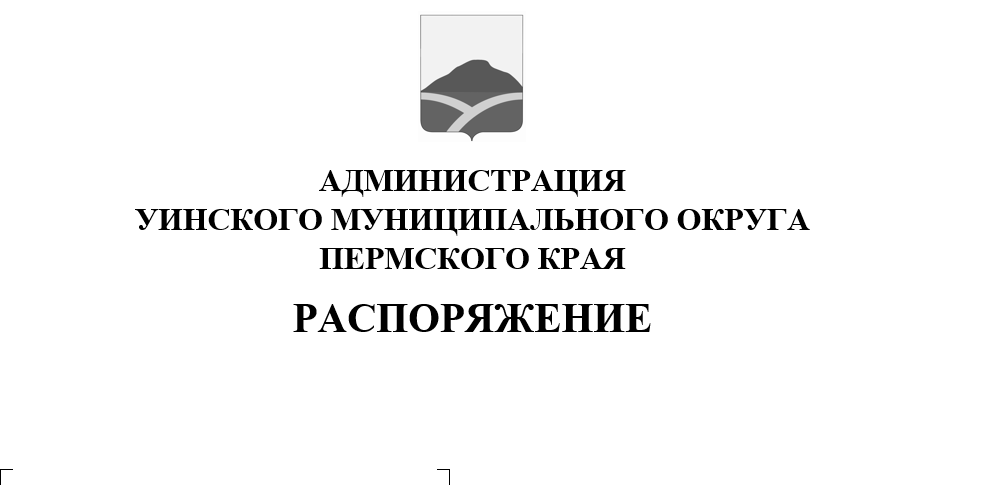 	1. Утвердить перечень помещений, представляемых для проведения встреч с избирателями в форме собраний при проведении дополнительных выборов депутатов Законодательного Собрания Пермского края четвертого созыва по одномандатному избирательному округу № 20 и выборов депутатов Думы Уинского муниципального округа Пермского края второго созыва, согласно приложению.2. Начальнику управления культуры, спорта и молодежной политики администрации округа Кочетовой Н.И. ознакомить с данным распоряжением руководителей муниципальных учреждений культуры.3. Настоящее распоряжение вступает в силу после официального обнародования, подлежит опубликованию в печатном средстве массовой информации АНО «Газета «Родник-1» и подлежит размещению на официальном сайте администрации Уинского муниципального округа (www.uinsk.ru).4. Копию распоряжения направить в территориальную избирательную комиссию Уинского муниципального округа.5. Контроль над исполнением данного распоряжения возложить                           на руководителя аппарата администрации округа Курбатову Г.В.	Глава муниципального округа-глава администрации Уинскогомуниципального  округа                                                                      А.Н. Зелёнкин                                                                           Приложение                                                                           к распоряжению администрации                                                                          Уинского муниципального округа                                                                          26.06.2024   259-01-04-130Перечень помещений представляемых для проведения встреч с избирателями в форме собраний при проведении дополнительных выборов депутатов Законодательного Собрания Пермского края четвертого созыва по одномандатному избирательному округу № 20 и выборов депутатов Думы Уинского муниципального округа Пермского края второго созыва1. Структурные подразделения муниципального бюджетного учреждения «Уинский Центр культуры и досуга» (далее по тексту-  МБУ «Уинский ЦКД»)1.1. Аспинский сельский дом культуры, структурное подразделение МБУ «Уинский ЦКД», Уинский район, с. Аспа, ул. Школьная, д. 12а;1.2. Салаватовский сельский дом культуры, структурное подразделение МБУ «Уинский ЦКД», Уинский район, д. Салаваты, ул. Заречная, д. 2;1.3. Ломовской сельский дом культуры, структурное подразделение МБУ «Уинский ЦКД», Уинский район, д. Ломь, ул. Школьная, д. 2;1.4. Митрохинский сельский дом культуры, структурное подразделение МБУ «Уинский ЦКД», Уинский район, д. Митрохи, ул. Центральная, д. 16;1.5. Нижнесыповской сельский дом культуры, структурное подразделение МБУ «Уинский ЦКД», Уинский район, с. Нижний Сып, ул. Ленина, д. 68;1.6. Верхнесыповской сельский дом культуры, структурное подразделение МБУ «Уинский ЦКД», Уинский район, с. Верхний Сып, ул. Центральная, д. 8;1.7. Чайкинский сельский дом культуры, структурное подразделение МБУ «Уинский ЦКД», Уинский район, с. Чайка, ул. Советская, д. 28;1.8. Судинский сельский дом культуры, структурное подразделение МБУ «Уинский ЦКД», Уинский район, с. Суда, ул. Центральная, 29;1.9. Барсаевский сельский дом культуры, структурное подразделение МБУ «Уинский ЦКД», Уинский район, с. Барсаи, ул. Центральная, д. 19;1.10.Иштеряковский сельский дом культуры, структурное подразделение МБУ «Уинский ЦКД»,Уинский район, д. Иштеряки, пер. Восточный, д. 24;1.11. Воскресенский сельский дом культуры, структурное подразделение МБУ «Уинский ЦКД», Уинский район, с. Воскресенское, ул. Верхняя, д. 3;1.12. Кочешовский сельский дом культуры, структурное подразделение МБУ «Уинский ЦКД», Уинский район, д. Кочешовка, ул. Юбилейная, д. 2;2.МКУК «Уинская централизованная библиотечная система», с. Уинское, ул. Пролетарская, д. 8. 